City of San Antonio

AGENDA
San Antonio Arts Commission: Public Art Committee
  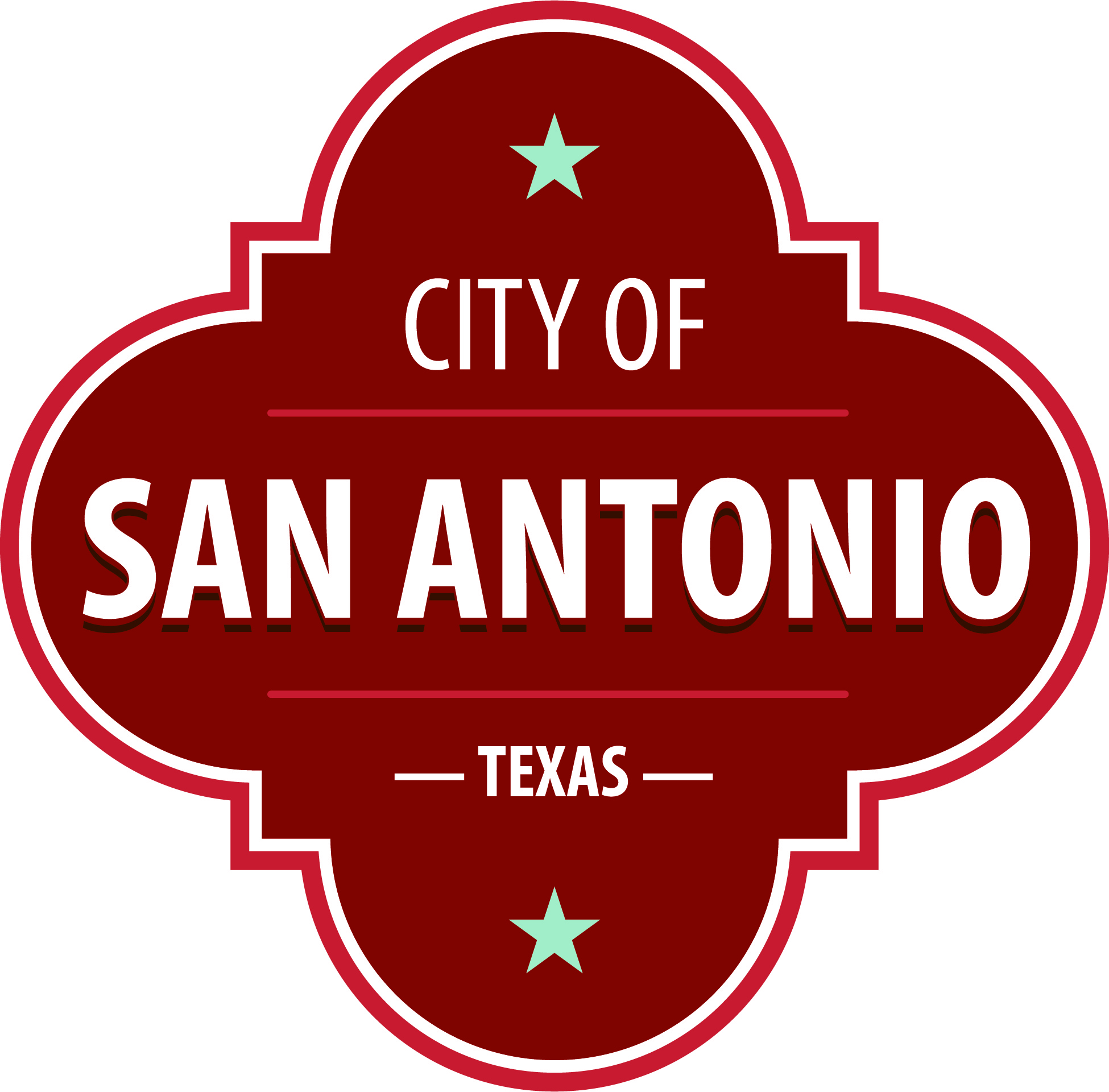 The San Antonio Arts Commission: Public Art Committee will hold its regular meeting via videoconference beginning at 10:00 AM. Once convened, the San Antonio Arts Commission: Public Art Committee will take up the following items no sooner than the designated times.

The meeting will be available to the public via Webex at: https://sanantonio.webex.com/sanantonio/onstage/g.php?MTID=e564f62b216d9b7e925a23d791a2d6b6d

For call-in users: US Toll +1-415-655-0001; Access code: 2457 242 5367

Citizens that wish to speak before the San Antonio Arts Commission: Public Art Committee must email their request to PublicArt.SanAntonio@sanantonio.gov by 9AM on Tuesday, December 6, 2022, and specify the agenda item they wish to speak on. If Citizen does not specify an agenda item, they will be heard during Public Comments section. Each individual/organization will have a maximum of 3 minutes to speak. Those not registered to speak will be given the opportunity to address the San Antonio Arts Commission: Public Art Committee at the next regularly-scheduled meeting. At any time during the meeting, the San Antonio Arts Commission: Public Art Committee may meet in executive session for consultation with the City Attorney's Office concerning attorney client matters under Chapter 551 of the Texas Government Code. ACCESS STATEMENTThe City of San Antonio ensures meaningful access to City meetings, programs and services by reasonably providing: translation and interpretation, materials in alternate formats, and other accommodations upon request.  To request these services call (210) 206-ARTS or Relay Texas 711 or by requesting these services online at https://www.sanantonio.gov/gpa/LanguageServices.  Providing at least 72 hours’ notice will help to ensure availability. 


                                                                                                                                                     Posted on: 12/02/2022  01:08 PMTuesday, December 6, 202210:00 AMVideoconference